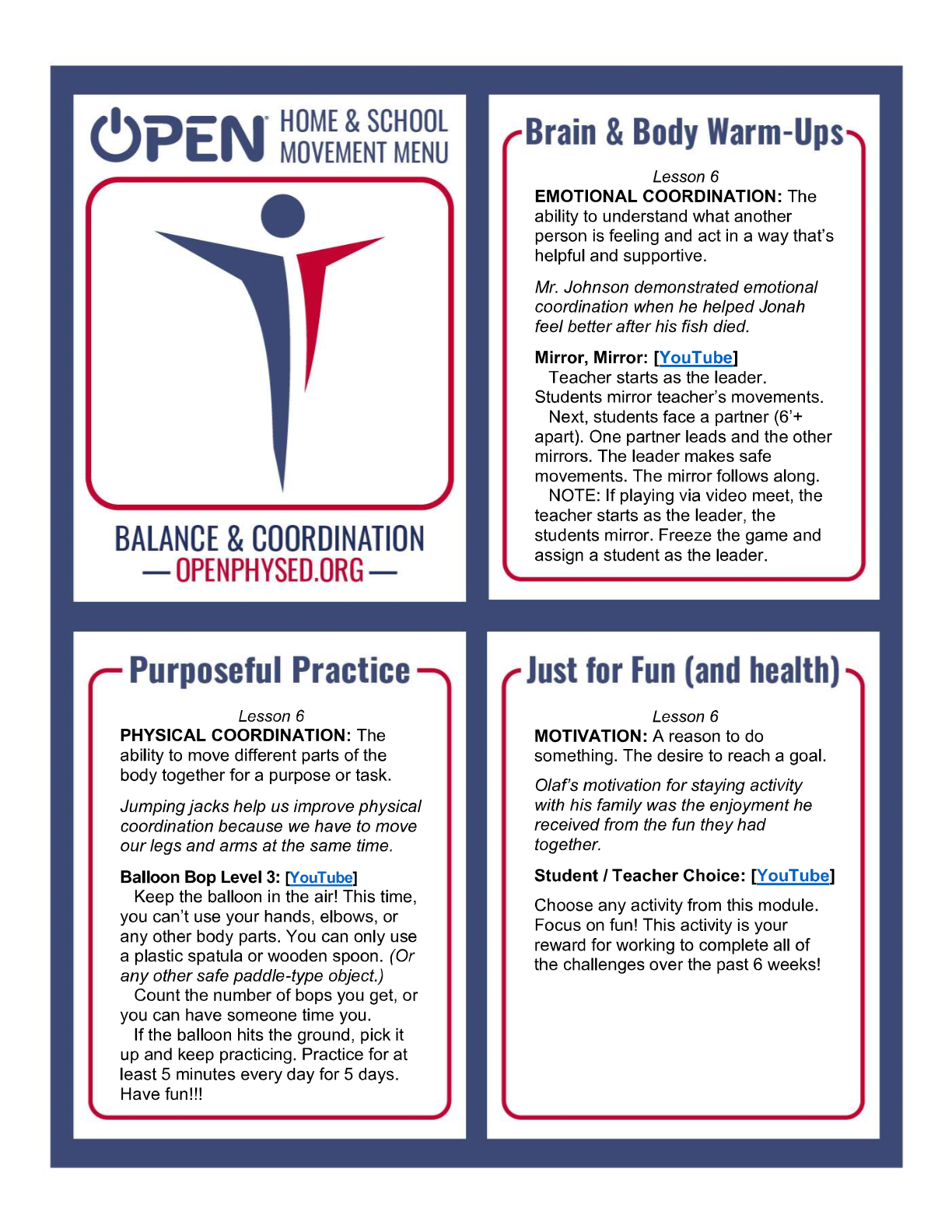 https://www.youtube.com/watch?v=gsp8DxPxh-k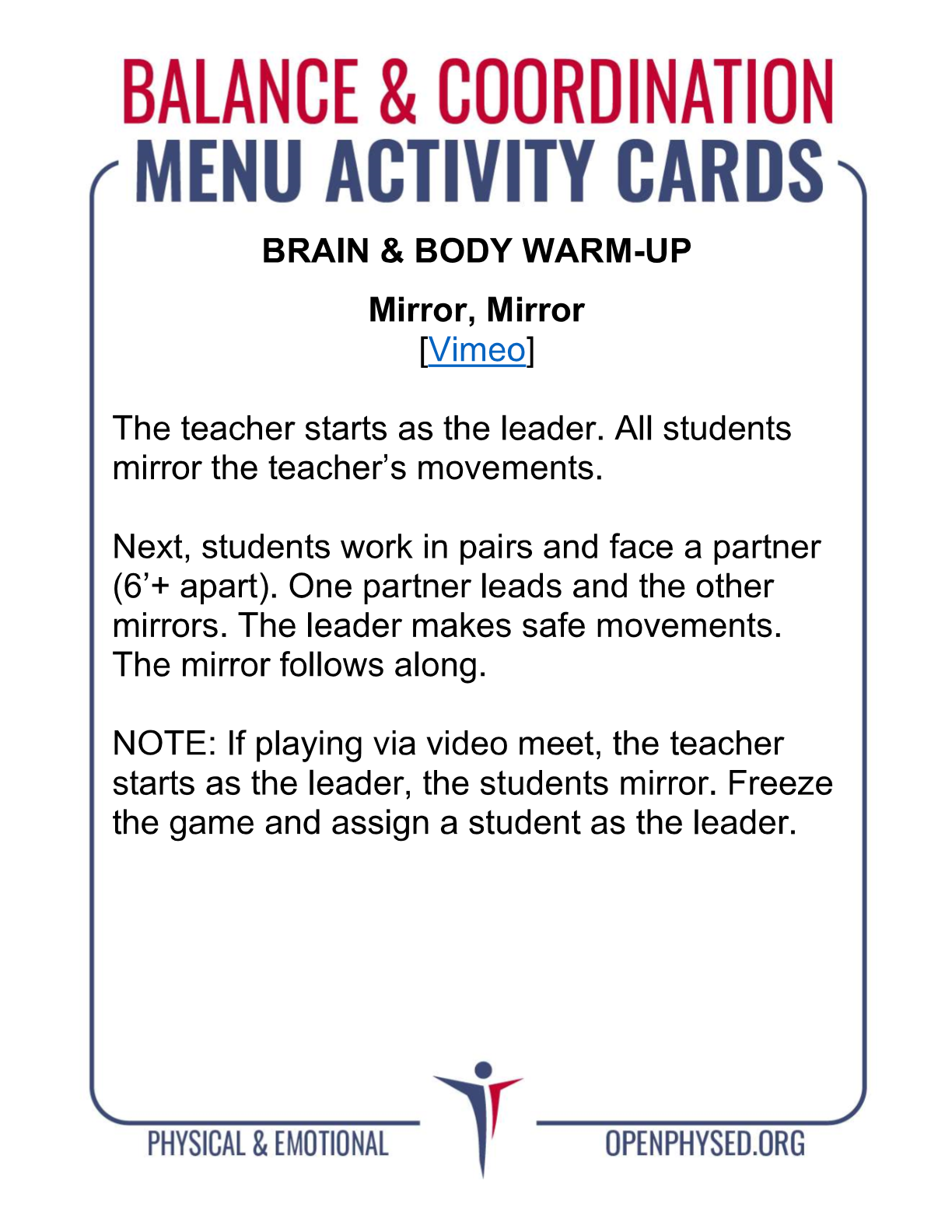 https://www.youtube.com/watch?v=dCN1THQrtIA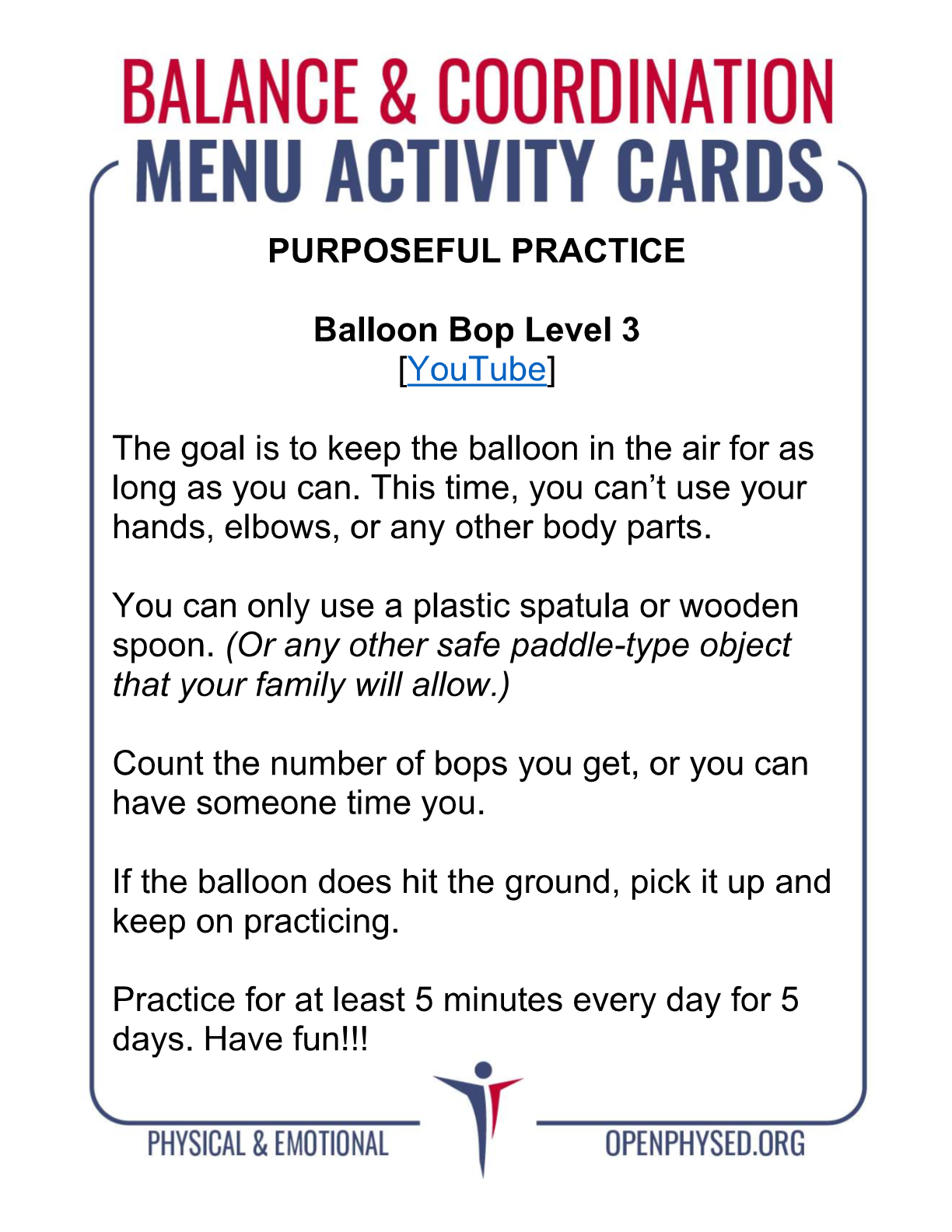 https://www.youtube.com/watch?v=krWHTHtdsDs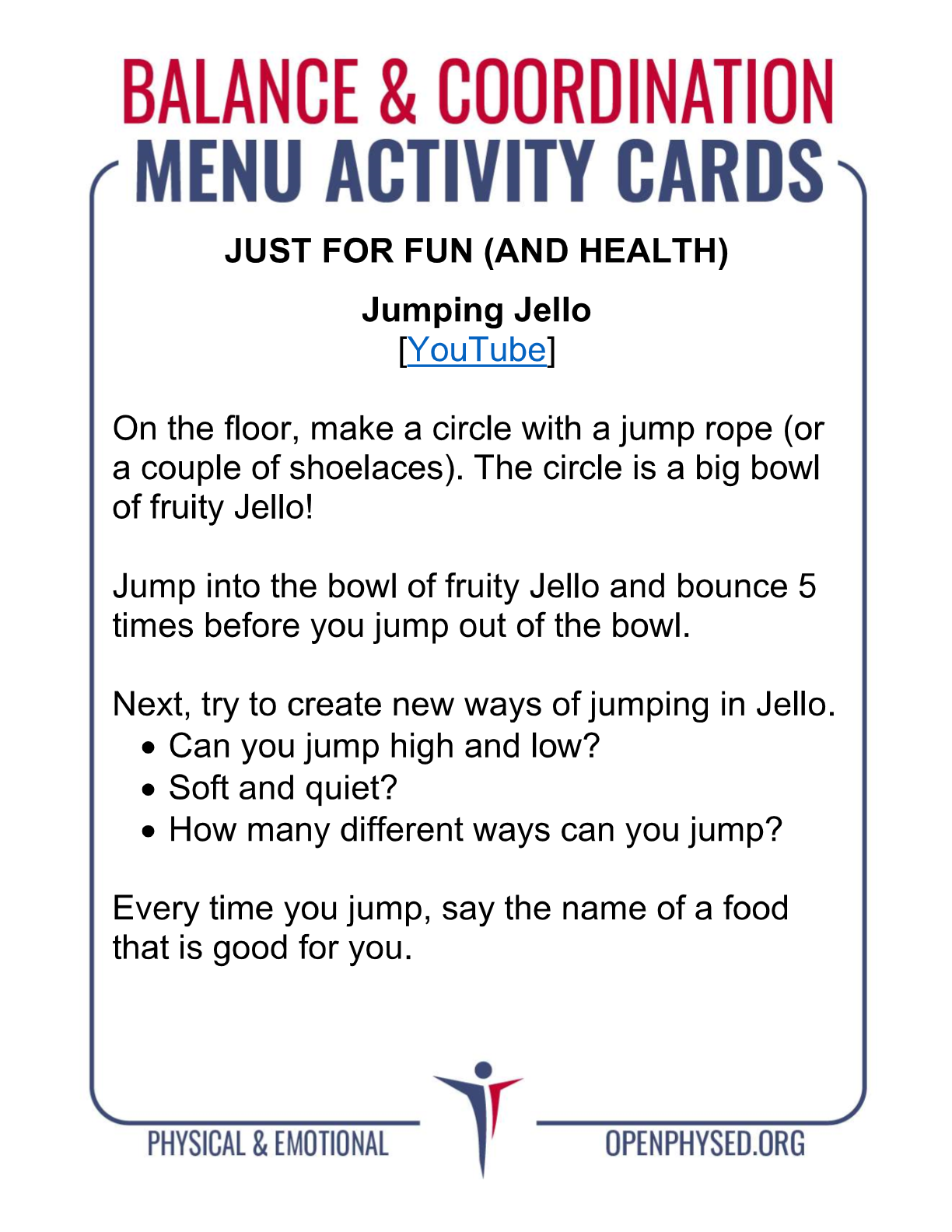 